Mohammad Ali Jinnah University                      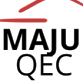 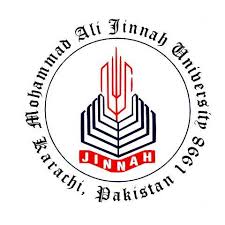   22-E, Block-6, PECHS, Karachi-75400, Pakistan    Tel:  111-87-87-87 ext. 120, 34314207-8, 34543321-28                                                               Fax: 021-34311327                                                                      E-mail: qec@jinnah.edu, URL: www.jinnah.eduFaculty Survey(To be submitted on annual basis by each faculty member)The Purpose of this survey is to assess faculty members’ satisfaction level and the effectiveness of programs in place to help them progress and excel in their profession. We seek your help in completing this survey and the information provided will be kept in confidence. Indicate how satisfied are you with each of the following aspects of your situation at your department?A: Very satisfied	B: Satisfied	C: Uncertain	D: Dissatisfied	E: Very dissatisfied.Your mix of research, teaching and community service.B	C	D	EThe intellectual stimulation of your work.B	C	D	EType of teaching / research you currently do.B	C	D	EYour interaction with students.B	C	D	ECooperation you receive from colleagues.B	C	D	EThe mentoring available to you.B	C	D	EAdministrative support from the department.B	C	D	EProviding clarity about the faculty promotion process.B	C	D	EYour prospects for advancement and progress through ranks.11.       Job security and stability at the department.Whether the department is utilizing your experience and knowledgeA	            B	C	            D	           EWhat are the best programs / factors currently available in your department that enhance your motivation and job satisfaction:________________________________________________________________________________________________________________________________________________________________________________________________________________________ ________________________________________________________________________________________________________________________________________________________________________________________________________________________    16.	Suggest programs / factors that could improve your motivation and job satisfaction?_______________________________________________________________________________________________________________________________________________________________________________________________________________________________________________________________________________________________________________________________________________________________________________________________________________________________________________Information about faculty memberAcademic rank:A: Professor B: Associate Professor C: Assistant Professor D: Lecturer E: OtherYears of service:A: 1-5       	B: 6-10 	C: 11-15	D: 16-20	E: >20Name: __________________Signature: _____________________	Date:______________A	     B	      CDE10.Salary and compensation package.A	     B	      CDEA              B	C	           D                      E12.Amount of time you have for yourself and family.A	           B	C	           D                      E13.The overall climate at the department.A	            B	C	            D                     E